UNIT PENGURUSAN LATIHAN DALAM PERKHIDMATANJABATAN PERKHIDMATAN AWAMJABATAN PERDANA MENTIRIPENGAKUAN DARI PENERIMA SKIM LATIHAN DALAM PERKHIDMATANSaya yang bertandatangan di bawah telah membaca, memahami dan akan mematuhi peraturan-peraturan yang digariskan semasa menjalani Skim Latihan Dalam Perkhidmatan.Tandatangan:………………………………………………………………………………………………………[Nama:											         ]Jawatan:Tarikh:E-mel:Telefon Rumah:			Telefon Pejabat:			Telefon Bimbit:DihadapanTandatangan:………………………………………………………………………………………………………b.p Ketua Pengarah Perkhidmatan AwamNama:Jawatan:Tarikh:PERHATIANSebarang maklumat terkini akan disalurkan melalui e-mel dan awda dinasihatkan untuk memaklumkan kepada Unit Latihan Dalam Perkhidmatan jika ada perubahan alamat e-mel berkenaan melalui info.ldp@psd.gov.bnJPA/3.3/P/1.10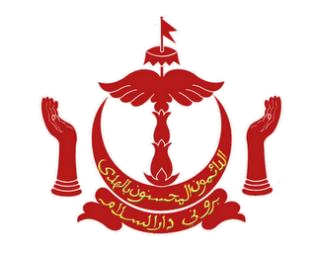 